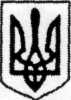 Чернівецька міська радаУправління освітиЧернівецька загальноосвітня школа I-III ступенів № 38вул. Яна Налепки,3,  м. Чернівці, 58025, тел. (0372) 560-180, 560-550, E-mail: cvznz-38@meta.ua Код ЄДРПОУ № 21431371Н А К А З11.11.2022                                                                                      №____Про затвердження Планузаходів щодо проведенняВсеукраїнської кампанії «16 днів проти насильства».З метою привернення уваги до проблем подолання насильства в сім’ях, жорстокого поводження з дітьми, протидії торгівлі людьми та захисту прав жінок щорічно з 25 листопада до 10 грудня проводиться Всеукраїнська кампанія «16 днів проти насильства» ,-НАКАЗУЮ:Заступнику директора з навчально-виховної роботи Гливці Г.А.:Затвердити план заходів по школі щодо проведення Всеукраїнської кампанії «16 днів проти насильства» (додаток 1).Класним керівникам 1-4 класів  та класоводам 5-11 класів, учителям-предметникам, долучитися до виконання заходів.Адміністратору шкільного сайту, Палію Ю.В. висвітлювати інформацію про виконання заходів щодо проведення Всеукраїнської кампанії « 16 днів проти насильства».Контроль за виконанням наказу залишаю за собою.       Директор школи                                                        Жанна ГОРЕВИЧ       Виконавець:       в.о. заступника директора з НВР                              Ганна ГЛИВКАЗ наказом ознайомлені:Литвинюк О.Т.Євдощак Т.М.Акіменко М.В.Кирдей М.Я.Веренка К.Р.Костинюк Н.В.Богачова Н.І.Верига А.В.Чорней В.Л.    Палій Ю.В.                                                                        Боднарюк І.В.Герасим Т.І.Боднарюк В.М.Бурега Н.Г.Федорак Н.В.Никоряк С.В.Гаврилюк О.В.Гуцул І.О.Саврій С.В.Скрипська Г.В.Додаток 1 до наказу №__  від 11.11.2022ЗАТВЕРДЖУЮДиректор ЗОШ №38_______Жанна ГОРЕВИЧПлан заходів щодо проведенняВсеукраїнської кампанії«16 днів проти насильства»по загальноосвітній школі І-ІІІ ст.№38№п/пЗміст заходуДата проведенняВідповідальнийПримітка1Акція «Долоньки проти насильства».29.11.2022Чорней В.Л., класний керівник 4-Б класу2Перегляд відеоролика «Стосується кожного» до Міжнародного дня людей з обмеженими фізичними можливостями.02.12.2022Класоводи 1-4 класів,Василатій Ю.І.,педагог - організатор3Акція «Червона стрічка» присвячена Всесвітньому дню боротьби зі СНІДом.01.12.2022-02.12.2022Класоводи 1-4 класів, класні керівники 5-9, 11 класів4Інформаційна хвилинка «Єднаймося проти насилля».25.11.2022Класні керівники 5-8 класів5Бесіда « Міжнародний день боротьби з насильством щодо жінок».25.11.2022Класні керівники 9-х та 11 класів6Благодійна акція «Вчимося бути волонтерами».05.12.2022Класоводам 1-4 класів7Тематичний урок «Міжнародний день прав людини».09.12.2022Герасим Т.І.,Бонарюк І.В., класні керівники 5-х класів